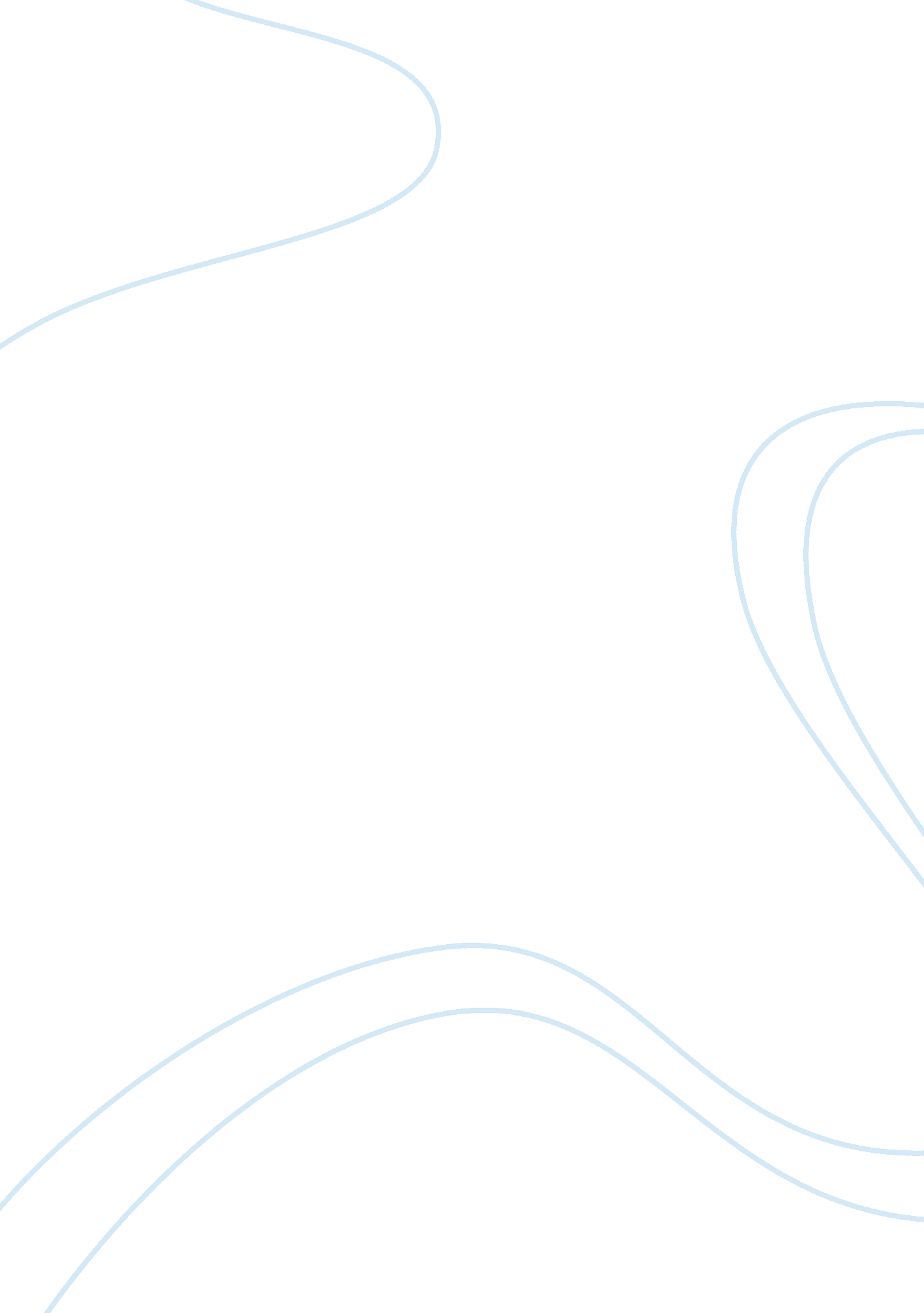 Chili and kamias essay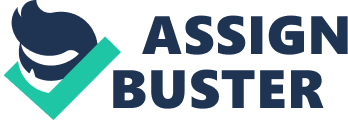 Abstract: Chili (Capsicum frustrates) is commonly used as a food spice because of its hot and spicy taste. It was later discovered that chili has pesticide property that can be used to kill mosquitoes. Zamias (Headaches cranium) which is also used as food spice was also discovered to have properties that of astringent, stomach, refrigerant & antibiotics. Chapter I 1. Introduction and Its Background The pesticide property of chili makes it a good basis for making this spice a good mosquito killer. Added with zamias and its chemical properties, a potent mosquito killer can be produced. 2. Statement of the Problem This study aims the following: a. To find out if said mosquito killer is effective b. To determine if cost involve is more economical compared to the commercially produced pesticide/insecticide c. To establish that the mosquito killer when used does not have any adverse effect on human 3. Formulation of the Hypothesis I. This mosquito killer is effective when used. Ii. The production of this mosquito killer is more economical compared to the commercially prepared ones. 4. Significant of the Study This study was made to prove that both chili and zamias can be combined to make a tent and effective mosquito killer. Given the fact that we have abundant resources of these two spices, any ordinary person can formulate and produce this natural insecticide. Best of all, its’ cheap, economical and proven effective and safe. 5. Scope and Delimitation of the Study The scope of this study is based on the formulation and application of both chili and zamias extracts to mosquitoes. 6. Definition of Terms Antibiotics: a remedy for scurvy Astringent: substance is a chemical compound that tends to shrink or constrict body tissues, usually locally after topical medicinal application astringent, Pesticide: any chemical substance used for killing pests, as insects Stomach: is one that serves to tone the stomach, improving its function and increasing appetite canapés II Review of Related Literature and Studies In the past chili was used only as spices because of its taste. Later on, it was discovered as a good mosquito killer because of its pesticide property. Zamias (ginger lily) was also used in food spices before. Later on, it was discovered by Battleship in 1939 that it has properties such as astringent, stomach, refrigerant and antibiotics. Some of the researchers now are having zamias as wine but in this study the researcher wants to test the properties of the zamias fruit together with the chili. Chapter Ill Methodology 1. The Subject of the Study Chili (Capsicum frustrates) Zamias (Headaches cranium) Mosquito 2. The Procedure Materials: h kilo of zamias fruit 1 h kilo of chili mortar and pestle kettle gas stove product container Procedure: Collect and prepare all the materials needed. Pound the zamias and chili separately and collect their extracts. Boil the two extracts separately for 5 minutes. Results . All the mosquitoes that was sprayed with the prepared solution were all dead in a matter of minute. It. Compared to the cost of commercial pesticide, one can save by as ????? Pesos using chili and zamias. Chapter V Summary, Conclusion and Recommendation 1. Summary Both chili and zamias, when combined together, can be used as pesticide especially in killing mosquitoes. Using a simple process, the extract of both spices is proven not only effective but also economical as well. 2. Conclusion Given the fact that our fellowmen had suffered many mosquito’ related diseases ouch as malaria and dengue that even to the point of putting the lives and health of victims at risk, this study showed that anyone can do something to eradicate or kill the mosquitoes that bring the dreaded diseases and viruses. We have abundant supply of chili and zamias which comes cheaper and natural compared to the pesticides which is expensive that most of the poor people cannot afford to purchase added the fact the harmful and adverse effects it brings to human because of the many chemical ingredients in them. 3. Recommendation To produce this kind of mosquito killer in large amount of quantity in the least mount of time, it is recommended to utilize our modern technologies like using blender or extracting machines to optimize the extraction of Juices from chili and zamias. Moreover, it is also encourage that people plant more chili and zamias so that resources would be continuously available. Finally, its’ still recommended to maintain cleanliness of our environment to eliminate completely habitat of all mosquitoes. 